0632 HMIS APR – How to run and review the report for data quality issues

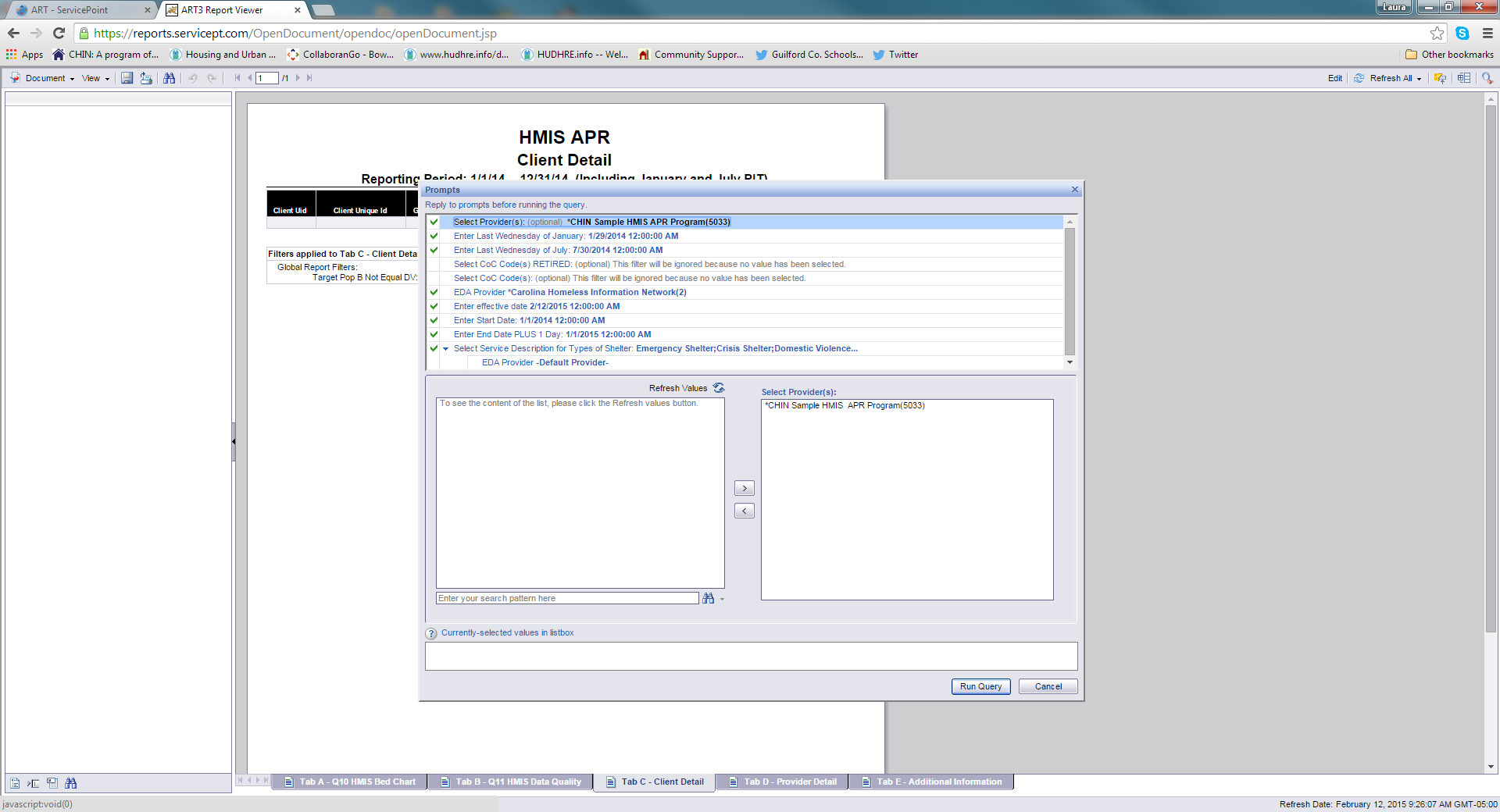 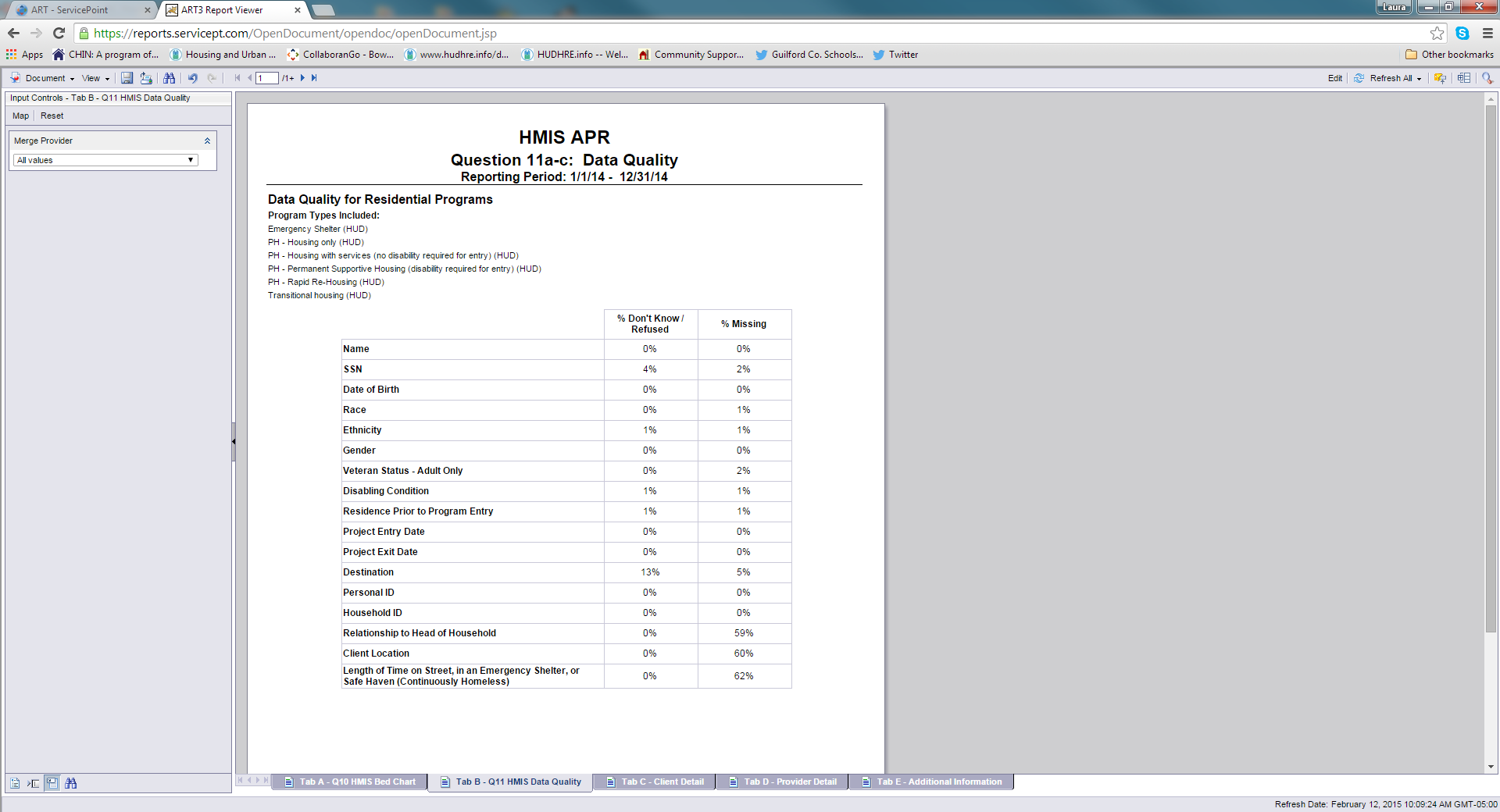 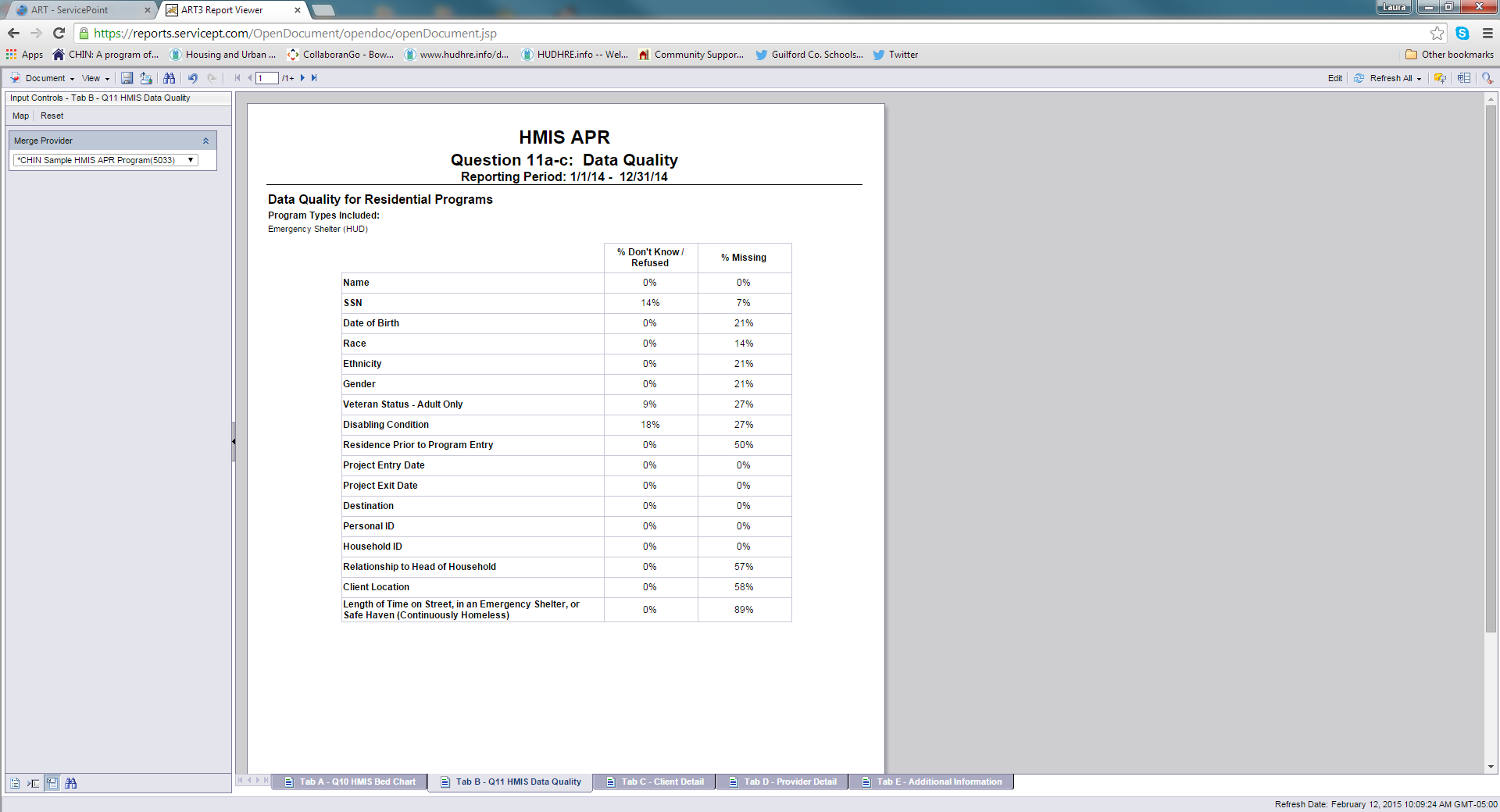 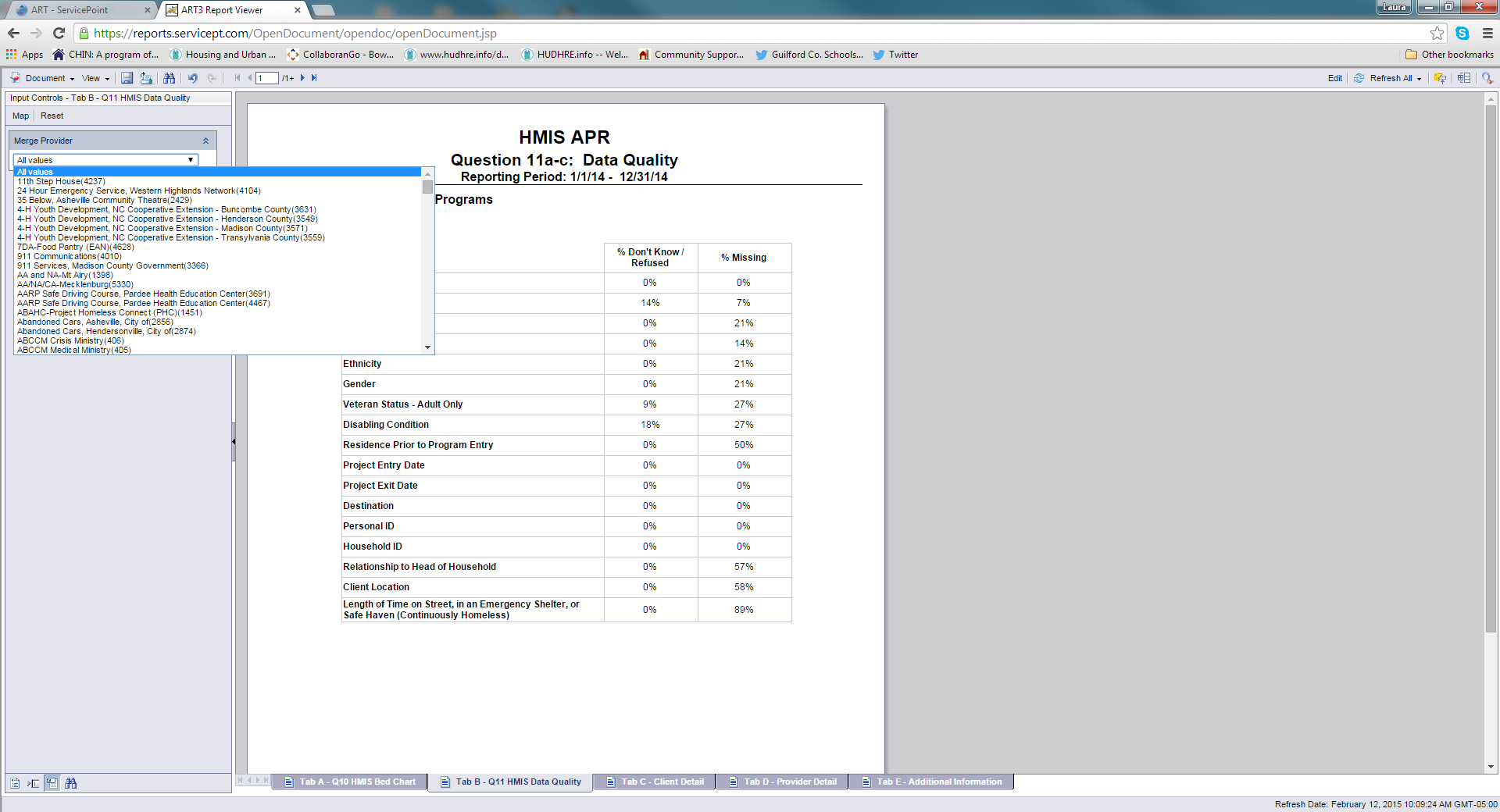 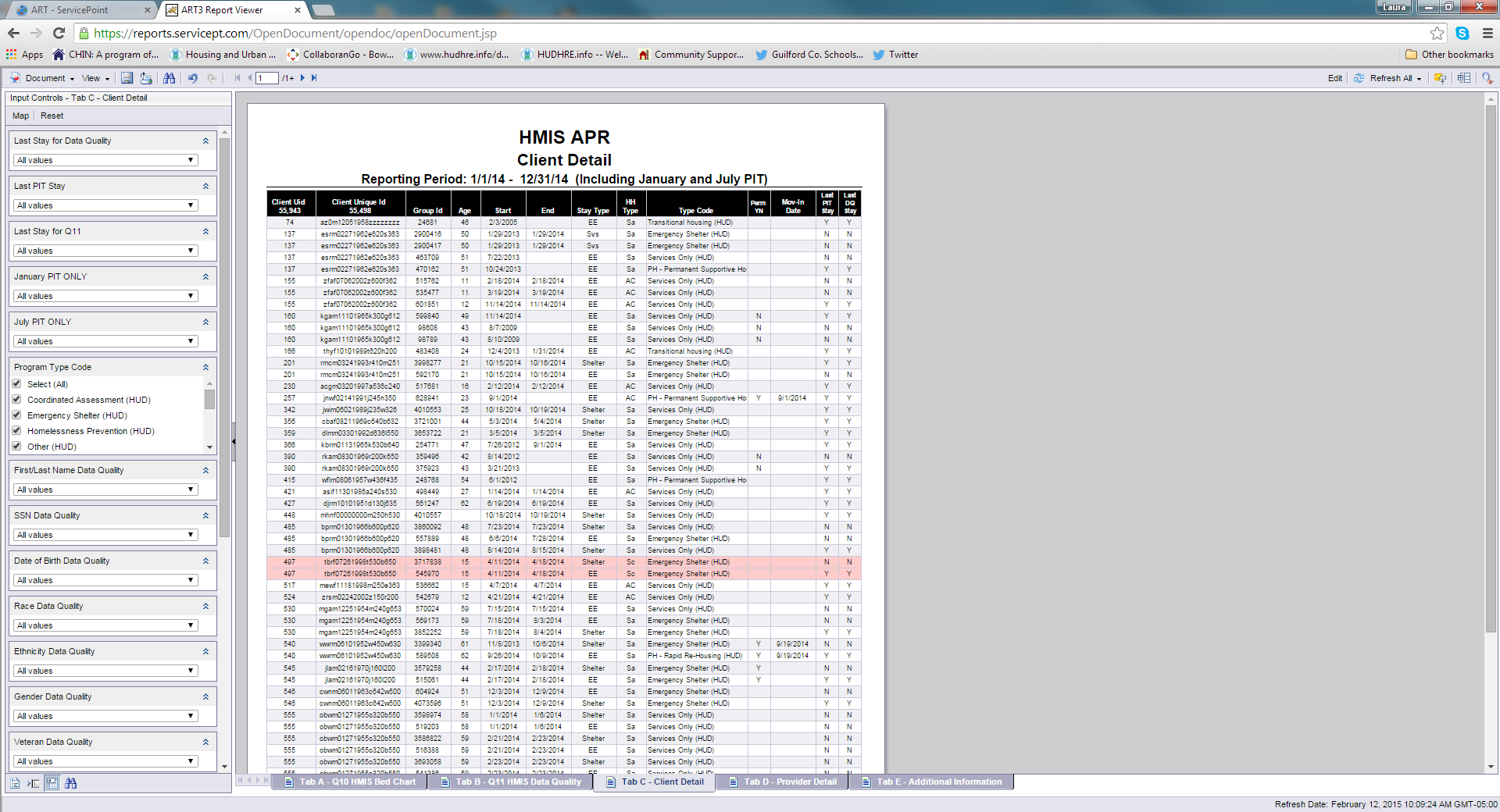 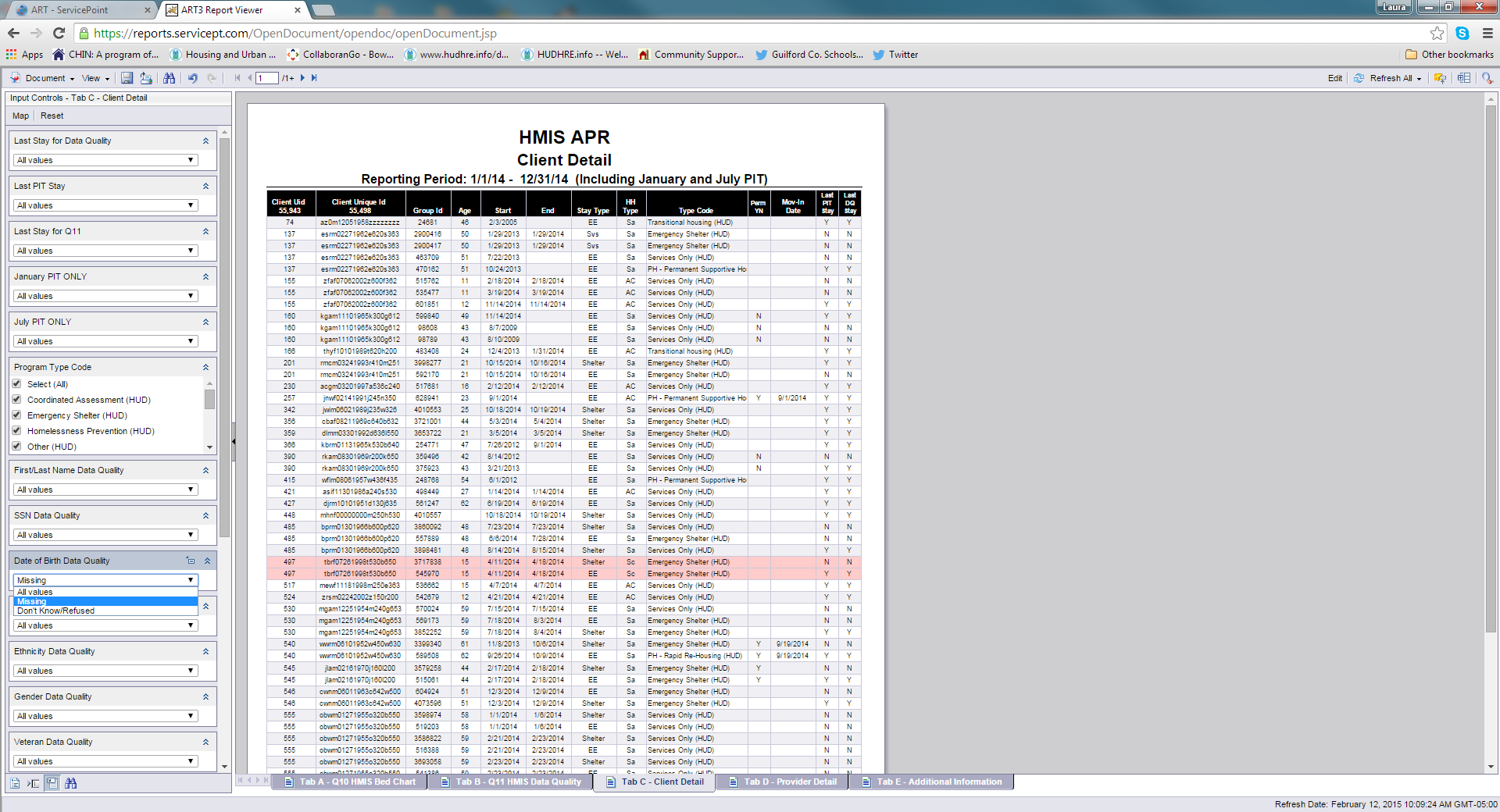 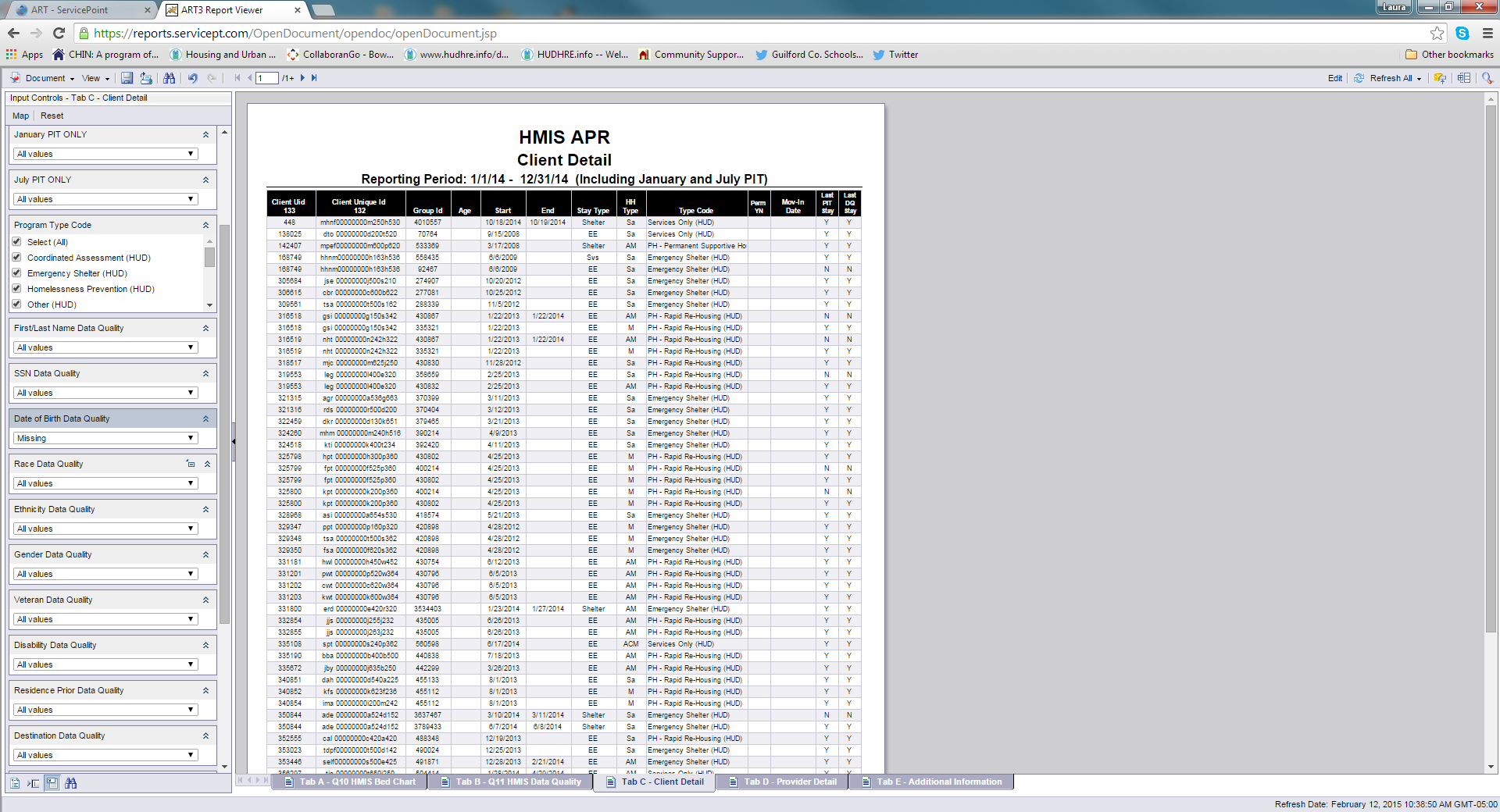 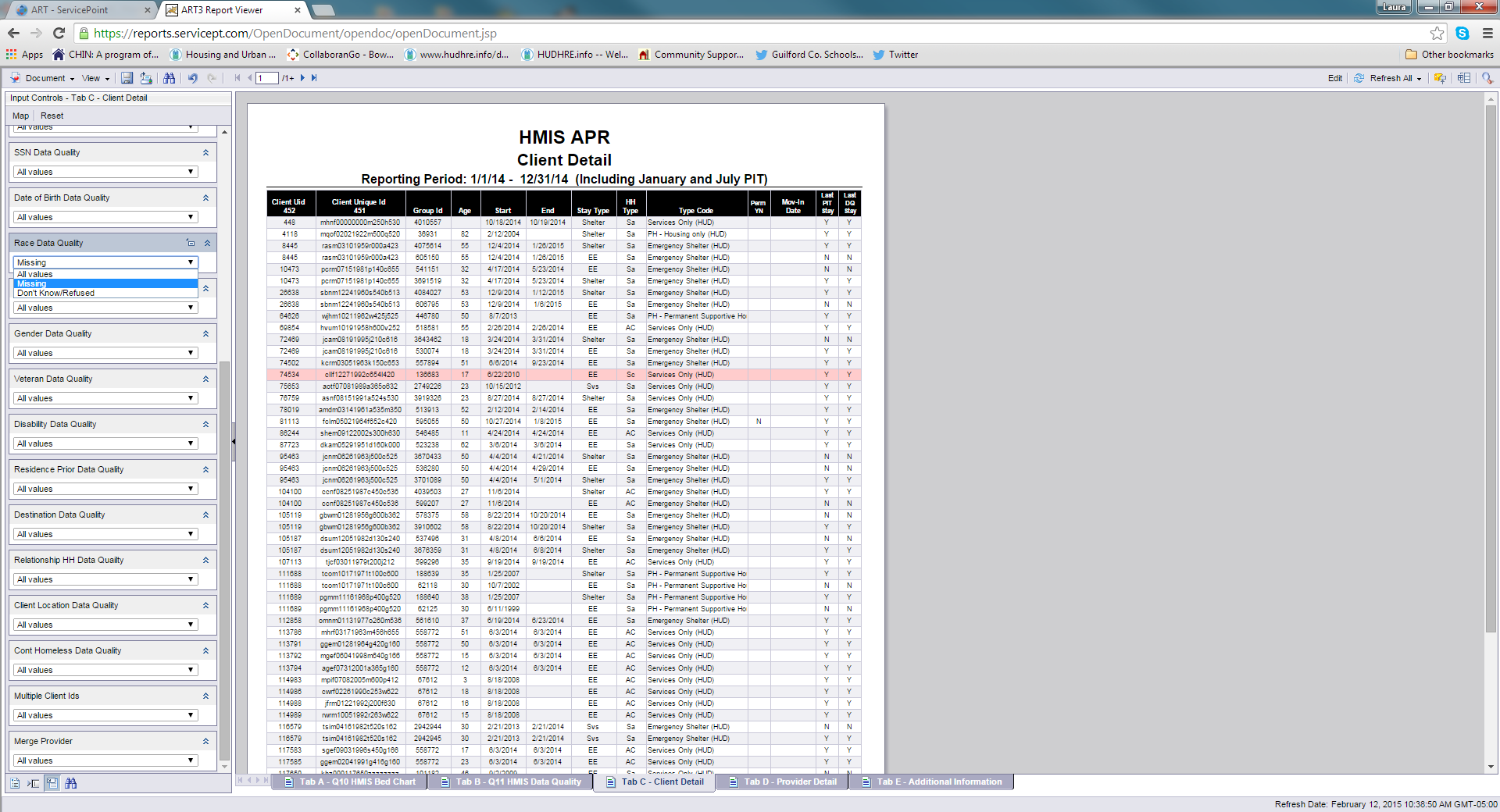 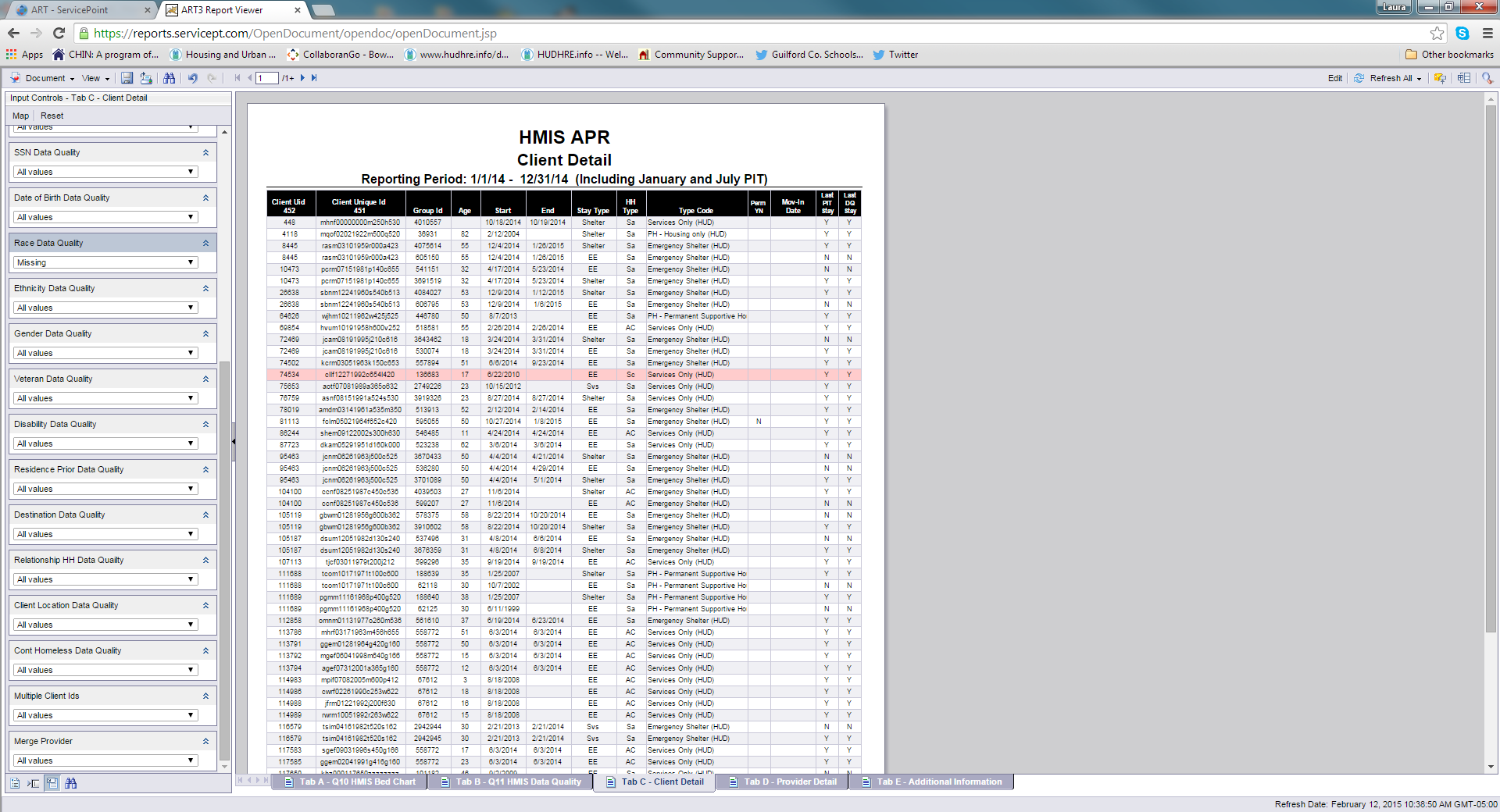 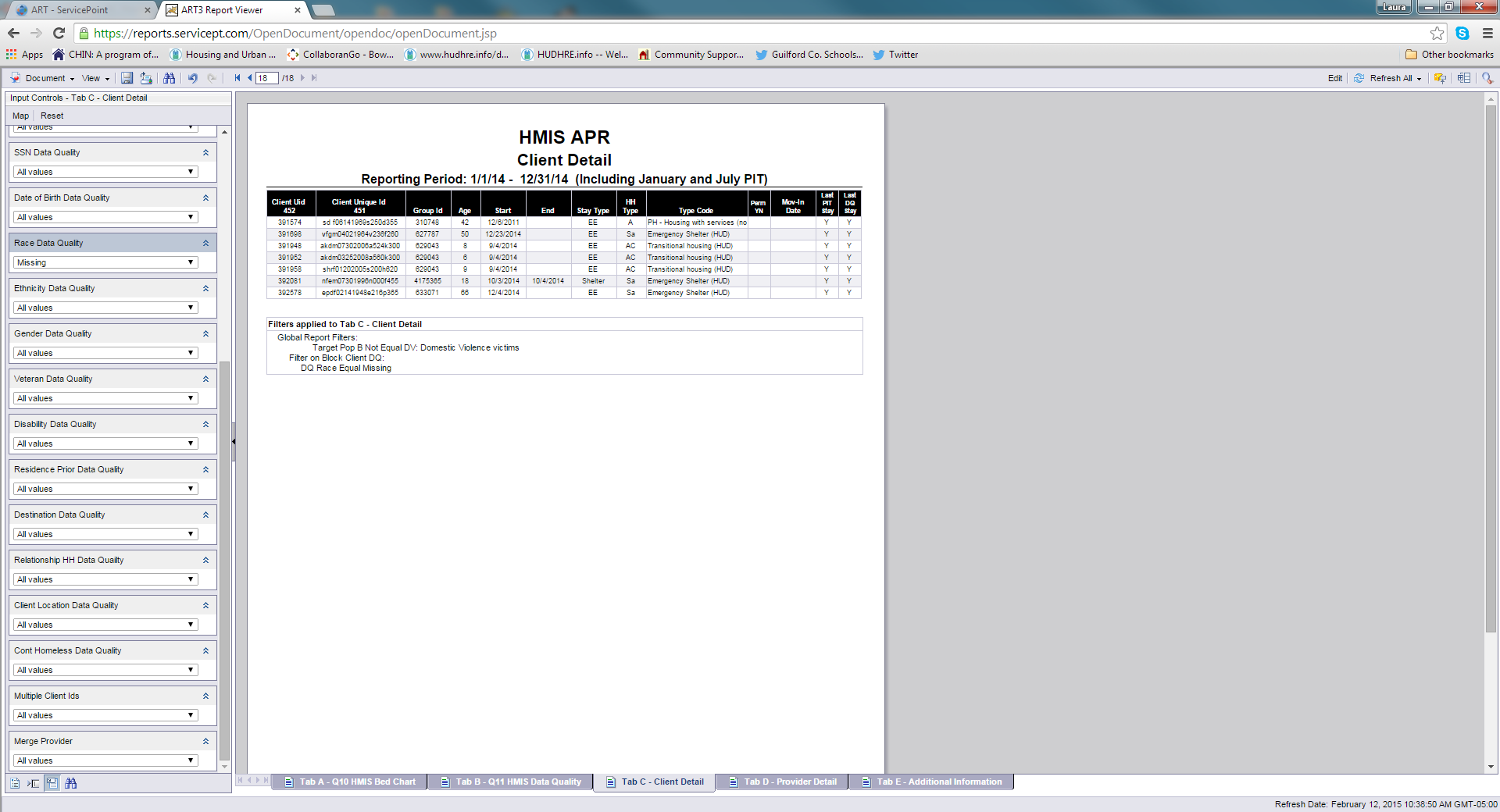 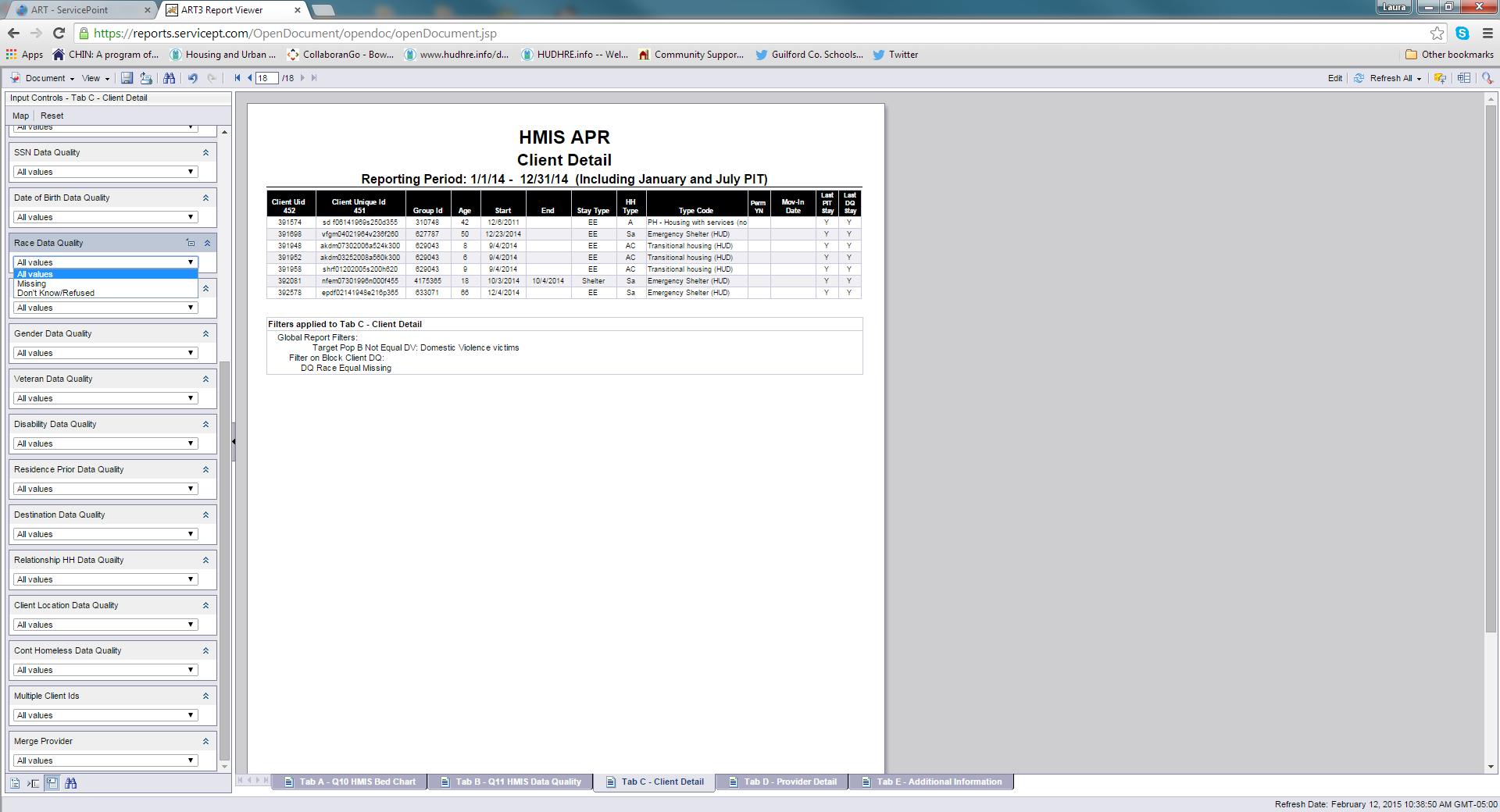 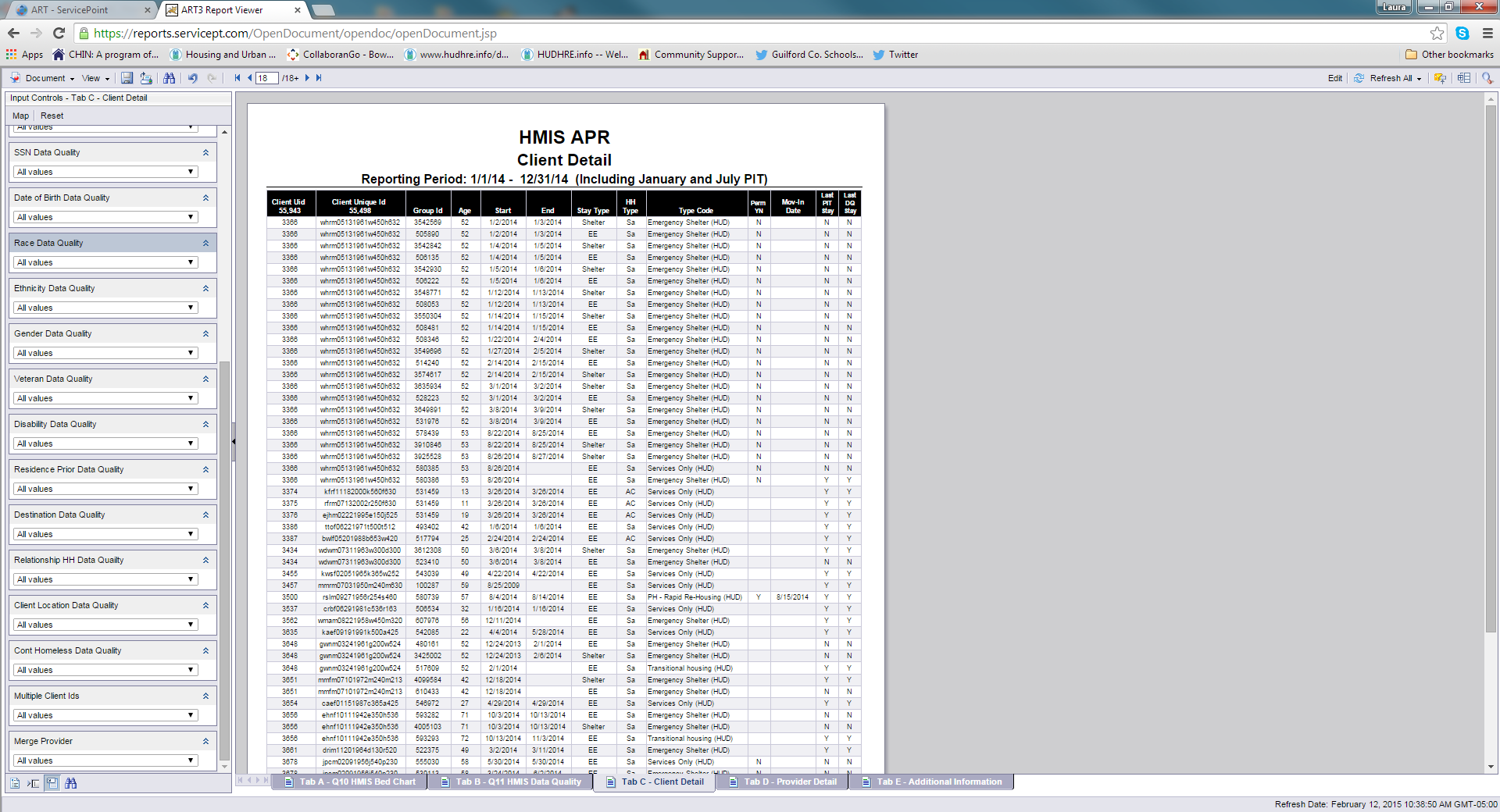 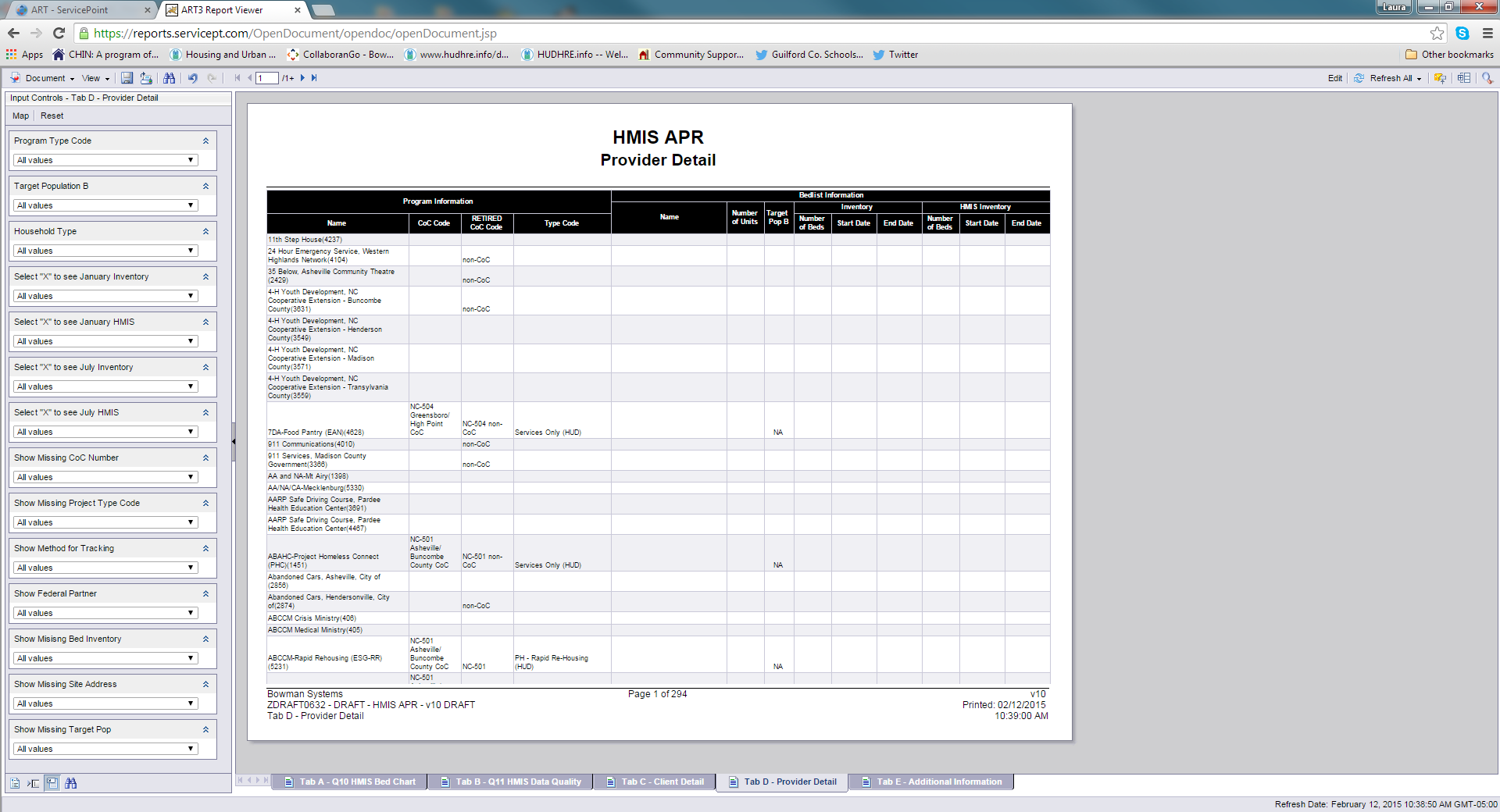 